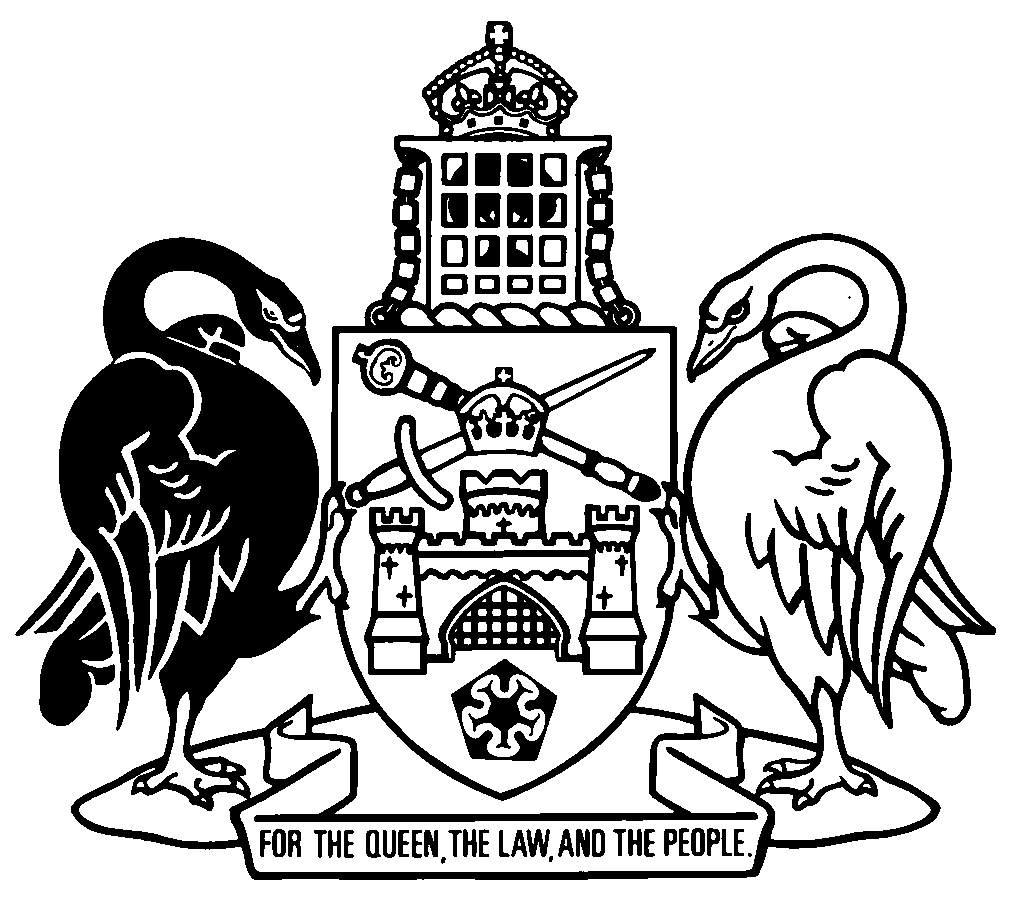 Australian Capital TerritoryDisallowable instruments—2004A chronological listing of Disallowable instruments notified in 2004[includes Disallowable instruments 2004 Nos 1-273]Disallowable instruments 2004Disallowable instruments 2004Disallowable instruments 20041Government Procurement Appointment 2004 (No 1) (repealed)made under the Government Procurement Act 2001, s 12
notified LR 6 January 2004
commenced 7 January 2004 (LA s 73 (2) (a))repealed by LA s 89 (6)
31 December 20062Road Transport (General) Exemption Declaration 2004 (No 1) (repealed)made under the Road Transport (General) Act 1999, s 13
notified LR 6 January 2004
commenced 7 January 2004 (LA s 73 (2) (a))ceased to have effect
11 January 20043Road Transport (General) Exemption Declaration 2004 (No 2) (repealed)made under the Road Transport (General) Act 1999, s 13
notified LR 6 January 2004
commenced 7 January 2004 (LA s 73 (2) (a))ceased to have effect
11 January 20044Animal Welfare (Amphibians in Captivity) Code of Practice Approval 2004made under the Animal Welfare Act 1992, s 22
notified LR 15 January 2004
commenced 16 January 2004 (LA s 73 (2) (a))5Gambling and Racing Commission Appointment 2004 (No 1) (repealed)made under the Gambling and Racing Control Act 1999, s 12
notified LR 15 January 2004
commenced 16 January 2004 (LA s 73 (2) (a))repealed by LA s 89 (6)
18 January 20076Podiatrists (Fees) Determination 2004 (No 1) (repealed)made under the Podiatrists Act 1994, s 54
notified LR 22 January 2004
commenced 23 January 2004 (LA s 73 (2) (a))repealed by DI2005-267
14 December 20057Road Transport (General) (Vehicle registration and related fees) Determination 2004 (No 1) (repealed)made under the Road Transport (General) Act 1999, s 96
notified LR 22 January 2004
commenced 27 January 2004 (LA s 73 (2) (b))repealed by DI2004-70
21 May 20048Poisons (Fees) Determination 2004 (No 1) (repealed)made under the Poisons Act 1933, s 20
notified LR 22 January 2004
commenced 23 January 2004 (LA s 73 (2) (a))repealed by A2008-26, s 511
14 February 20099Taxation Administration (Levy) Determination 2004 (No 1) (repealed)made under the Taxation Administration Act 1999, s 139
notified LR 22 January 2004
commenced 1 February 2004 (LA s 73 (2) (b))repealed by DI2004-156
9 July 200410Road Transport (General) (Application of Road Transport Legislation) Declaration 2004 (No 1) (repealed)made under the Road Transport (General) Act 1999, s 12
notified LR 27 January 2004
commenced 28 January 2004 (LA s 73 (2) (a))ceased to have effect
2 February 200411Public Place Names (Gungahlin) Determination 2004 (No 1)made under the Public Place Names Act 1989, s 3
notified LR 29 January 2004
commenced 30 January 2004 (LA s 73 (2) (a))12Public Place Names (Dunlop) Determination 2004 (No 1)made under the Public Place Names Act 1989, s 3
notified LR 29 January 2004
commenced 30 January 2004 (LA s 73 (2) (a))13Public Place Names (Conder) Determination 2004 (No 1)made under the Public Place Names Act 1989, s 3
notified LR 29 January 2004
commenced 30 January 2004 (LA s 73 (2) (a))14Road Transport (Safety and Traffic Management) Parking Authority Declaration 2004 (No 1) (repealed)made under the Road Transport (Safety and Traffic Management) Regulations 2000, reg 75A
notified LR 2 February 2004
commenced 3 February 2004 (LA s 73 (2) (a))implied repeal by DI2020-58
1 May 202015Board of Senior Secondary Studies Appointment 2004 (No 1) (repealed)made under the Board of Senior Secondary Studies Act 1997, s 8 and s 11
notified LR 5 February 2004
commenced 6 February 2004 (LA s 73 (2) (a))repealed by LA s 89 (6)
31 December 200616Cemeteries and Crematoria Appointment 2004 (No 1) (repealed)made under the Cemeteries and Crematoria Act 2003, s 33
notified LR 9 February 2004
commenced 10 February 2004 (LA s 73 (2) (a))repealed by DI2004-34
26 March 200417Cultural Facilities Corporation Appointment 2004 (No 1) (repealed)made under the Cultural Facilities Corporation Act 1997, sch 2 cl 2
notified LR 12 February 2004
commenced 13 February 2004 (LA s 73 (2) (a))repealed by LA s 89 (6)
12 February 200618Cultural Facilities Corporation Appointment 2004 (No 2) (repealed)made under the Cultural Facilities Corporation Act 1997, sch 2 cl 2
notified LR 12 February 2004
commenced 13 February 2004 (LA s 73 (2) (a))repealed by LA s 89 (6)
12 February 200619Public Place Names (Gungahlin) Determination 2004 (No 2)made under the Public Places Names Act 1989, s 3
notified LR 12 February 2004
commenced 13 February 2004 (LA s 73 (2) (a))amended by DI2016-61
27 May 201620Utilities Exemption 2004 (No 1) (repealed)made under the Utilities Act 2000, s 22
notified LR 12 February 2004
commenced 13 February 2004 (LA s 73 (2) (a))ceased to have effect
11 November 2004 21Road Transport (General) (Application of Road Transport Legislation) Declaration 2004 (No 2) (repealed)made under the Road Transport (General) Act 1999, s 12
notified LR 16 February 2004
commenced 18 February 2004 (LA s 73 (2) (b))ceased to have effect
23 February 200422Smoke-free Areas (Enclosed Public Places) (Fees) Determination 2004 (No 1) (repealed)made under the Smoke-free Areas (Enclosed Public Places) Act 1994, s 22
notified LR 19 February 2004
commenced 20 February 2004 (LA s 73 (2) (a))lapsed on repeal of Act
30 November 200623Justices of the Peace Appointment 2004 (No 1)made under the Justices of the Peace Act 1989, s 3
notified LR 19 February 2004
commenced 20 February 2004 (LA s 73 (2) (a))24Road Transport (Safety and Traffic Management) Parking Authority Declaration 2004 (No 2) (repealed)made under the Road Transport (Safety and Traffic Management) Regulations 2000, reg 75
notified LR 26 February 2004
commenced 27 February 2004 (LA s 73 (2) (a))implied repeal by DI2020-59
1 May 202025Road Transport (General) (Application of Road Transport Legislation) Declaration 2004 (No 3) (repealed)made under the Road Transport (General) Act 1999, s 12
notified LR 26 February 2004
commenced 27 February 2004 (LA s 73 (2) (a))ceased to have effect
1 March 200426Mediation (Approved Agency) Declaration 2004 (No 1) (repealed)made under the Mediation Act 1997, s 4
notified LR 1 March 2004
commenced 2 March 2004 (LA s 73 (2) (a))repealed by A2015-10, s 4
7 April 201627Public Sector Management Amendment Standard 2004 (No 1) (repealed)made under the Public Sector Management Act 1994, s 251
notified LR 4 March 2004
taken to have commenced 3 February 2004 (LA s 73 (2) (d))repealed by LA s 89 (8)
5 March 200428Public Sector Management Amendment Standard 2004 (No 2) (repealed)made under the Public Sector Management Act 1994, s 251
notified LR 16 March 2004
commenced 17 March 2004 (LA s 73 (2) (a))repealed by LA s 89 (1)
18 March 200429Electricity Safety (Electrical Licensing Board) Appointment 2004 (No 1) (repealed)made under the Electricity Safety Act 1971, s 5
notified LR 18 March 2004
commenced 19 March 2004 (LA s 73 (2) (a))lapsed on repeal of authorising provision by A2004-13
1 September 200430Gaming Machine (Social Impact Assessments) Guidelines 2004 (No 1) (repealed)made under the Gaming Machine Act 1987, s 14
notified LR 18 March 2004
commenced 19 March 2004 (LA s 73 (2) (a))repealed by A2004-34
1 November 200431Public Place Names (Fadden & Gowrie) Determination 2004 (No 1)made under the Public Place Names Act 1989, s 3
notified LR 18 March 2004
commenced 19 March 2004 (LA s 73 (2) (a))32Legislative Assembly (Members’ Staff) Speaker’s Salary Cap Determination 2004 (No 1) (repealed)made under the Legislative Assembly (Members’ Staff) Act 1989, s 5 and s 17
notified LR 22 March 2004
commenced 23 March 2004 (LA s 73 (2) (a))repealed by DI2004-134
1 July 200433Legislative Assembly (Members’ Staff) Members’ Salary Cap Determination 2004 (No 1) (repealed)made under the Legislative Assembly (Members’ Staff) Act 1989, s 10 and s 20
notified LR 22 March 2004
commenced 23 March 2004 (LA s 73 (2) (a))repealed by DI2004-124
1 July 200434Cemeteries and Crematoria Appointment 2004 (No 2) (repealed)made under the Cemeteries and Crematoria Act 2003, s 33
notified LR 25 March 2004
commenced 26 March 2004 (LA s 73 (2) (a))repealed by LA s 89 (6)
25 March 200735Hotel School Appointment 2004 (No 1) (repealed)made under the Hotel School Act 1996, s 16
notified LR 25 March 2004
commenced 26 March 2004 (LA s 73 (2) (a))repealed by A2005-45, s 5 (2)
31 October 200536Hotel School Appointment 2004 (No 2) (repealed)made under the Hotel School Act 1996, s 16
notified LR 25 March 2004
commenced 26 March 2004 (LA s 73 (2) (a))repealed by A2005-45, s 5 (2)
31 October 200537University of Canberra Council Appointment 2004 (No 1) (repealed)made under the University of Canberra Act 1989, s 11
notified LR 29 March 2004
commenced 30 March 2004 (LA s 73 (2) (a))implied repeal by DI2007-72
23 March 200738University of Canberra Council Appointment 2004 (No 2) (repealed)made under the University of Canberra Act 1989, s 11
notified LR 29 March 2004
commenced 30 March 2004 (LA s 73 (2) (a))implied repeal by DI2007-79
23 March 200739University of Canberra Council Appointment 2004 (No 3) (repealed)made under the University of Canberra Act 1989, s 11
notified LR 29 March 2004
commenced 30 March 2004 (LA s 73 (2) (a))implied repeal by DI2007-78
23 March 200740Public Sector Management Amendment Standard 2004 (No 3) (repealed)made under the Public Sector Management Standard Act 1994, s 251
notified LR 1 April 2004
commenced 2 April 2004 (LA s 73 (2) (a))repealed by LA s 89 (1)
3 April 200441Road Transport (General) (Application of Road Transport Legislation) Declaration 2004 (No 4) (repealed)made under the Road Transport (General) Act 1999, s 12
notified LR 1 April 2004
commenced 2 April 2004 (LA s 73 (2) (a))ceased to have effect
5 April 200442Rehabilitation of Offenders (Interim) (Sentence Administration Board Acting Chairperson) Appointment 2004 (No 1) (repealed)made under the Rehabilitation of Offenders (Interim) Act 2001, s 68
notified LR 8 April 2004
commenced 9 April 2004 (LA s 73 (2) (a))repealed by A2006-23, s 6 (3)
2 June 200643Taxation Administration (Rates) Determination 2004 (No 1) (repealed)made under the Taxation Administration Act 1999, s 139
notified LR 4 May 2004
commenced 1 July 2004 (LA s 73 (2) (a))repealed by DI2005-81
1 July 200544Nature Conservation (Threatened Ecological Communities and Species) Action Plan 2004 (No 2) (repealed)made under the Nature Conservation Act 1980, s 42
notified LR 22 April 2004
commenced 23 April 2004 (LA s 73 (2) (a))repealed by DI2005-84
17 June 200545Dangerous Substances (Fees) Determination 2004 (No 1) (repealed)made under the Dangerous Substances Act 2004, s 221
notified LR 8 April 2004
commenced 9 April 2004 (LA s 73 (2) (a))repealed by DI2004-141
1 July 200446Public Sector Management Amendment Standard 2004 (No 4) (repealed)made under the Public Sector Management Act 1994, s 251
notified LR 15 April 2004
commenced 19 April 2004 (LA s 73 (2) (b))repealed by LA s 89 (1)
20 April 200447Tree Protection (Interim Scheme) Appointment 2004 (No 1) (repealed)made under the Tree Protection (Interim Scheme) Act 2001, s 21
notified LR 22 April 2004
commenced 23 April 2004 (LA s 73 (2) (a))repealed by LA s 89 (6)
22 April 2005 48Dangerous Substances (Explosives) Authorisation 2004 (No 2)made under the Dangerous Substances (Explosives) Regulations 2004, reg 29
notified LR 16 April 2004
commenced 17 April 2004 (LA s 73 (2) (a))49University of Canberra (Courses and Awards) Amendment Statute 2004 (No 1) (repealed)made under the University of Canberra Act 1989, s 42
notified LR 22 April 2004
commenced 23 April 2004 (LA s 73 (2) (a))repealed by LA s 89 (1)
24 April 2004 50Hotel School Appointment 2004 (No 3) (repealed)made under the Hotel School Act 1996, s 16
notified LR 22 April 2004
commenced 23 April 2004 (LA s 73 (2) (a))repealed by A2005-45, s 5 (2)
31 October 200551Mental Health (Treatment and Care) Appointment Revocation 2004 (No 2) (repealed)made under the Mental Health (Treatment and Care) Act 1994, s 119
notified LR 22 April 2004
commenced 23 April 2004 (LA s 73 (2) (a))repealed by LA s 89 (1)
24 April 200452Nature Conservation (Threatened Ecological Communities and Species) Action Plan 2004 (No 1) (repealed)made under the Nature Conservation Act 1980, s 42
notified LR 22 April 2004
commenced 23 April 2004 (LA s 73 (2) (a))repealed by DI2019-255
15 November 201953Commissioner for the Environment Appointment 2004 (No 1) (repealed)made under the Commissioner for the Environment Act 1993, s 4
notified LR 30 April 2004
commenced 1 January 2004 (LA s 73 (2) (a))repealed LA s 89 (6)
31 March 200454Road Transport (General) (Application of Road Transport Legislation) Declaration 2004 (No 5) (repealed)made under the Road Transport (General) Act 1999, s 12
notified LR 29 April 2004
commenced 30 April 2004 (LA s 73 (2) (a))ceased to have effect 
10 May 200455Dentists (Fees) Determination 2004 (No 1) (repealed)made under the Dentists Act 1931, s 85
notified LR 29 April 2004
commenced 30 April 2004 (LA s 73 (2) (a))repealed by DI2006-81
26 May 200656Financial Management Amendment Guidelines 2004 (No 1) (repealed)made under the Financial Management Act 1996, s 67
notified LR 29 April 2004
s 8 commenced 1 July 2004 (LA s 73 (2) (b))
remainder commenced 30 April 2004 (LA s 73 (2) (a))repealed by LA s 89 (1)
2 July 200457Blood Donation (Transmittable Diseases) Donor Form 2004 (repealed)made under the Blood Donation (Transmittable Diseases) Act 1985, s 10
notified LR 30 April 2004
commenced 3 May 2004 (LA s 73 (2) (b))repealed by DI2006-66
1 May 200658Taxation Administration (Rates – Rebate Cap) Determination 2004 (No 1) (repealed)made under the Taxation Administration Act 1999, s 139
notified LR 4 May 2004
commenced 1 July 2004 (LA s 73 (2) (b))repealed by DI2005-59
1 July 200559Taxation Administration (Rates – Discount Rate) Determination 2004 (No 1) (repealed)made under the Taxation Administration Act 1999, s 139
notified LR 4 May 2004
commenced 1 July 2004 (LA s 73 (2) (b))repealed by DI2016-146
1 July 201660Rates (Certificate and Statement Fees) Determination 2004 (No 1) (repealed)made under the Rates Act 2004, s 78
notified LR 4 May 2004
commenced 1 July 2004 (LA s 73 (2) (b))repealed by DI2006-104
1 July 200661Taxation Administration (Land Tax) Determination 2004 (No 1) (repealed)made under the Taxation Administration Act 1999, s 139
notified LR 4 May 2004
commenced 1 July 2004 (LA s 73 (2) (b))repealed by DI2005-60
1 July 200562Taxation Administration (Amounts Payable – Home Buyer Concession Scheme) Determination 2004 (No 1) (repealed)made under the Taxation Administration Act 1999, s 139
notified LR 4 May 2004
never effectiverepealed by DI2004-76
1 July 200463Taxation Administration (Amounts Payable – Home Buyer Concession Scheme) Determination 2004 (No 2) (repealed)made under the Taxation Administration Act 1999, s 139
notified LR 4 May 2004
never effectiverepealed by DI2004-78
1 July 200464Taxation Administration (Objection Fee) Determination 2004 (No 1) (repealed)made under the Taxation Administration Act 1999, s 139A
notified LR 4 May 2004
never effectiverepealed by DI2004-77
1 July 200465Public Sector Management Amendment Standard 2004 (No 5) (repealed)made under the Public Sector Management Act 1994, s 251
notified LR 4 May 2004
commenced 5 May 2004 (LA s 73 (2) (a))repealed LA s 89 (1)
6 May 200466Water Resources Management Plan 2004 (repealed)made under the Water Resources Act 1998, s 24
notified LR 3 May 2004
commenced 1 July 2004 (LA s 73 (2) (b))repealed by A2007-19, s 207 (2) (c)
1 August 200767Public Place Names (Watson) Determination 2004 (No 1)made under the Public Place Names Act 1996, s 3
notified LR 6 May 2004
commenced 7 May 2004 (LA s 73 (2) (a))68Road Transport (General) (Application of Road Transport Legislation) Declaration 2004 (No 6) (repealed)made under the Road Transport (General) Act 1999, s 12
notified LR 6 May 2004
commenced 7 May 2004 (LA s 73 (2) (a)) ceased to have effect
11 May 200469Public Place Names (Aranda) Determination 2004 (No 1)made under the Public Place Names Act 1989, s 3
notified LR 20 May 2004
commenced 21 May 2004 (LA s 73 (2) (a))70Road Transport (General) (Vehicle Registration and Related Fees) Determination 2004 (No 2) (repealed)made under the Road Transport (General) Act 1999, s 96
notified LR 20 May 2004
commenced 21 May 2004 (LA s 73 (2) (a)) repealed by DI2005-80
10 June 200571Road Transport (General) (Driver Licences and Related Fees) Determination 2004 (No 1) (repealed)made under the Road Transport (General) Act 1999, s 96
notified LR 20 May 2004
commenced 1 July 2004 (LA s 73 (2) (b)) repealed by DI2005-82
1 July 200572Attorney-General (Determination of Fees and Charges for 2003/2004) Amendment 2004 (No 1) (repealed)made under the Agents Act 2003, s 176
notified LR 25 May 2004
commenced 26 May 2004 (LA s 73 (2) (a))repealed by LA s 89 (1)
27 May 200473Road Transport (Dimensions and Mass) Oversize Vehicles Exemption Notice 2004 (repealed)made under the Road Transport (Dimensions and Mass) Act 1990, s 31A
notified LR 27 May 2004
commenced 28 May 2004 (LA s 73 (2) (a)) repealed by A2009-22, s 153 (2)
3 March 201074Road Transport (Dimensions and Mass) B-Double Exemption Notice 2004 (repealed)made under the Road Transport (Dimensions and Mass) Act 1990, s 31A
notified LR 27 May 2004
commenced 28 May 2004 (LA s 73 (2) (a)) repealed by DI2006-118
30 June 200675Commissioner for the Environment Appointment 2004 (No 2) (repealed)made under the Commissioner for the Environment Act 1993, s 4
notified LR 27 May 2004
commenced 28 May 2004 (LA s 73 (2) (a))repealed by NI2007-166
2 June 200776Taxation Administration (Amounts payable - Home Buyer Concession Scheme) Determination 2004 (No 3) (repealed)made under the Taxation Administration Act 1999, s 139
notified LR 31 May 2004
commenced 1 July 2004 (LA s 73 (2) (b))repealed by DI2004-262
1 January 200577Taxation Administration (Objection Fees) Determination 2004 (No 2) (repealed)made under the Taxation Administration Act 1999, s 139A
notified LR 31 May 2004
commenced 1 July 2004 (LA s 73 (2) (b))repealed by DI2006-103
1 July 200678Taxation Administration (Amounts Payable - Home Buyer Concession Scheme) Determination 2004 (No 4) (repealed)made under the Taxation Administration Act 1999, s 139
notified LR 31 May 2004
commenced 1 July 2004 (LA s 73 (2) (b))repealed by DI2004-263
1 January 200579Public Place Names (Harrison) Determination 2004 (No 1) (repealed)made under the Public Place Names Act 1989, s 3
notified LR 3 June 2004
commenced 4 June 2004 (LA s 73 (2) (a))repealed by DI2005-40
8 April 200580Gungahlin Drive Extension Authorisation to grant licence (for the Nature Conservation Act 1980, Section 24) 2004 (No 1) (repealed)made under the Gungahlin Drive Extension Authorisation Act 2004, s 9
notified LR 2 June 2004
commenced 3 June 2004 (LA s 73 (2) (a))lapsed on expiry of Act
31 December 201281Gungahlin Drive Extension Authorisation to grant licence (for the Nature Conservation Act 1980 sections 26 and 39) 2004 (No 1) (repealed)made under the Gungahlin Drive Extension Authorisation Act 2004, s 9
notified LR 2 June 2004
commenced 3 June 2004 (LA s 73 (2) (b))lapsed on expiry of Act
31 December 201282Gungahlin Drive Extension Authorisation to grant a licence (for the Nature Conservation Act 1980, Section 42) 2004 (No 1) (repealed)made under the Gungahlin Drive Extension Authorisation Act 2004, s 9
notified LR 2 June 2004
commenced 3 June 2004 (LA s 73 (2) (a))lapsed on expiry of Act
31 December 201283Gungahlin Drive Extension Authorisation to grant an authority (for the Nature Conservation Act 1980, Section 43 (5) (b)) 2004 (No 1) (repealed)made under the Gungahlin Drive Extension Authorisation Act 2004, s 9
notified LR 2 June 2004
commenced 3 June 2004 (LA s 73 (2) (a))lapsed on expiry of Act
31 December 201284Gungahlin Drive Extension Authorisation to grant a consent (for the Nature Conservation Act 1980, section 56 (1), (2) and (3)) 2004 (No 1) (repealed)made under the Gungahlin Drive Extension Authorisation Act 2004, s 9
notified LR 2 June 2004
commenced 3 June 2004 (LA s 73 (2) (a))lapsed on expiry of Act
31 December 201285Public Place Names (O'Malley) Determination 2004 (No 1)made under the Public Place Names Act 1989, s 3
notified LR 7 June 2004
commenced 8 June 2004 (LA s 73 (2) (a))86Land (Planning and Environment) (Fees) Determination 2004 (No 1) (repealed)made under the Land (Planning and Environment) Act 1991, s 287
notified LR 7 June 2004
commenced 8 June 2004 (LA s 73 (2) (a))repealed by A2007-24, s 428 (2)
31 March 200887Public Place Names (City) Determination 2004 (No 1)made under the Public Place Names Act 1989, s 3
notified LR 7 June 2004
commenced 8 June 2004 (LA s 73 (2) (a))88Public Place Names (Greenway) Determination 2004 (No 1)made under the Public Place Names Act 1989, s 3
notified LR 10 June 2004
commenced 11 June 2004 (LA s 73 (2) (a))89Dangerous Substances (Fireworks Default Classification Criteria) Determination 2004 (No 1)made under the Dangerous Substances (Explosives) Regulations 2004, reg 14
notified LR 3 June 2004
commenced 4 June 2004 (LA s 73 (2) (b))90Health (Fees) Determination 2004 (No 1) (repealed)made under the Health Act 1993, s 36
notified LR 7 June 2004
commenced 8 June 2004 (LA s 73 (2) (a))repealed by DI2004-135
1 July 200491Taxation Administration (Payroll Tax) Special Arrangements Approval 2004 (No 1) (repealed)made under the Taxation Administration Act 1999, s 42
notified LR 7 June 2004
commenced 8 June 2004 (LA s 73 (2) (a))repealed by DI2011-132
1 July 2011`92Mental Health (Treatment and Care) Mental Health Official Visitor Appointment 2004 (No 1) (repealed)made under the Mental Health (Treatment and Care) Act 1994, s 121
notified LR 10 June 2004
commenced 11 June 2004 (LA s 73 (2) (a))repealed by LA s 89 (6)
5 June 200693Architects (Fees) Determination 2004 (repealed)made under the Architects Act 2004, s 91
notified LR 30 June 2004
commenced 1 July 2004 (LA s 73 (2) (a))repealed by DI2005-111
1 July 200594Water and Sewerage (Fees) Determination 2004 (No 1) (repealed)made under the Water and Sewerage Act 2000, s 45
notified LR 10 June 2004
commenced 1 July 2004 (LA s 73 (2) (b))repealed by DI2005-120
1 July 200595Land (Planning and Environment) (Fees) Determination 2004 (No 2) (repealed)made under the Land (Planning and Environment) Act 1991, s 287
notified LR 10 June 2004
commenced 1 July 2004 (LA s 73 (2) (b))repealed by DI2004-175
6 August 200496Unit Titles (Fees) Determination 2004 (repealed)made under the Unit Titles Act 2001, s 179
notified LR 30 June 2004
commenced 1 July 2004 (LA s 73 (2) (a))repealed by DI2005-119
1 July 200597Surveyors (Fees) Determination 2004 (repealed)made under the Surveyors Act 2001, s 46
notified LR 30 June 2004
commenced 1 July 2004 (LA s 73 (2) (a))repealed by DI2005-118
1 July 200598Plumbers, Drainers and Gasfitters Board (Fees) Determination 2004 (No 1) (repealed)made under the Plumbers, Drainers and Gasfitters Board Act 1982, s 46
notified LR 10 June 2004
commenced 1 July 2004 (LA s 73 (2) (b))repealed by DI2004-190
1 September 200499Electricity Safety (Fees) Determination 2004 (No 1) (repealed)made under the Electricity Safety Act 1971, s 128
notified LR 10 June 2004
commenced 1 July 2004 (LA s 73 (2) (b))repealed by DI2004-195
1 September 2004100Community Title (Fees) Determination 2004 (No 1) (repealed)made under the Community Title Act 2001, s 96
notified LR 10 June 2004
commenced 1 July 2004 (LA s 73 (2) (b))repealed by DI2005-114
1 July 2005101Building (Fees) Determination 2004 (No 1) (repealed)made under the Building Act 1972, s 108
notified LR 10 June 2004
commenced 1 July 2004 (LA s 73 (2) (b))repealed by DI2004-193
1 September 2004102Gungahlin Drive Extension Authorisation to grant licence (for the Nature Conservation Act 1980, Section 24) 2004 (No 2) (repealed)made under the Gungahlin Drive Extension Authorisation Act 2004, s 9
notified LR 22 June 2004
commenced 23 June 2004 (LA s 73 (2) (a))lapsed on expiry of Act
31 December 2012103Gungahlin Drive Extension Authorisation to grant licence (for the Nature Conservation Act 1980 sections 26 and 39) 2004 (No 2) (repealed)made under the Gungahlin Drive Extension Authorisation Act 2004, s 9
notified LR 22 June 2004
commenced 23 June 2004 (LA s 73 (2) (a))lapsed on expiry of Act
31 December 2012104Gungahlin Drive Extension Authorisation to grant an authority (for the Nature Conservation Act 1980, Section 43 (5) (b)) 2004 (No 2) (repealed)made under the Gungahlin Drive Extension Authorisation Act 2004, s 9
notified LR 2 June 2004
commenced 3 June 2004 (LA s 73 (2) (a))lapsed on expiry of Act
31 December 2012105Gungahlin Drive Extension Authorisation to grant a licence (for the Nature Conservation Act 1980, Section 42) 2004 (No 2) (repealed)made under the Gungahlin Drive Extension Authorisation Act 2004, s 9
notified LR 22 June 2004
commenced 23 June 2004 (LA s 73 (2) (a))lapsed on expiry of Act
31 December 2012106Attorney-General (Fees) Determination 2004 (repealed)made under the Adoption Act 1993, s 118; Agents Act 2003, s 176; Associations Incorporation Act 1991, s 125; Births, Deaths and Marriages Registration Act 1997, s 67; Business Names Act 1963, s 32; Classification (Publications, Films and Computer Games) (Enforcement) Act 1995, s 67; Consumer and Trader Tribunal Act 2003, s 63; Consumer Credit (Administration) Act 1996, s 140; Cooperatives Act 2002, s 465; Instruments Act 1933, s 37; Land Titles Act 1925, s 139; Liquor Act 1975, s 179; Magistrates Court Act 1930, s 248A; Pawnbrokers Act 1902, s 27; Prostitution Act 1992, s 29; Public Trustee Act 1985, s 75; Registration of Deeds Act 1957, s 8; Sale of Motor Vehicles Act 1977, s 91; Second-hand Dealers Act 1906, s 17; Security Industry Act 2003, s 50; Supreme Court Act 1933, s 37; Trade Measurement (Administration) Act 1991, s 12
notified LR 28 June 2004
commenced 1 July 2004 (LA s 73 (2) (b))amended by DI2004-185
7 September 2004amended by DI2004-206
10 September 2004amended by DI2004-257
20 November 2004amended by DI2004-273
10 January 2005implied repeal by DI2006-128
30 June 2005107Animal Welfare (Fees) Determination 2004 (repealed)made under the Animal Welfare Act 1992, s 110
notified LR 24 June 2004
commenced 1 July 2004 (LA s 73 (2) (b))repealed by DI2005-180
12 August 2005108Animal Diseases (Fees) Determination 2004 (repealed)made under the Animal Diseases Act 1993, s 63
notified LR 24 June 2004
commenced 1 July 2004 (LA s 73 (2) (b))repealed by A2005-18
13 October 2005109Fisheries (Fees) Determination 2004 (repealed)made under the Fisheries Act 2000, s 114
notified LR 24 June 2004
commenced 1 July 2004 (LA s 73 (2) (b))repealed by DI2005-182
16 August 2005110Nature Conservation (Fees) Determination 2004 (repealed)made under the Nature Conservation Act 1980, s 139
notified LR 24 June 2004
commenced 1 July 2004 (LA s 73 (2) (b))repealed by DI2005-183
16 August 2005111Pounds (Fees) Determination 2004 (repealed)made under the Pounds Act 1928, s 39
notified LR 24 June 2004
commenced 1 July 2004 (LA s 73 (2) (b))repealed by A2005-18, s 76
26 August 2005112Stock (Fees) Determination 2004 (repealed)made under the Stock Act 1991, s 42
notified LR 24 June 2004
commenced 1 July 2004 (LA s 73 (2) (b))repealed by A2005-18, s 76
26 August 2005113Stock (Levy) Determination 2004 (repealed)made under the Stock Act 1991, s 13
notified LR 24 June 2004
commenced 1 July 2004 (LA s 73 (2) (b))repealed by DI2005-177
12 August 2005114Water Resources (Fees) Determination 2004 (repealed)made under the Water Resources Act 1998, s 78
notified LR 24 June 2004
commenced 1 July 2004 (LA s 73 (2) (b))repealed by DI2005-58
23 April 2005115Environment Protection (Fees) Determination 2004 (repealed)made under the Environment Protection Act 1997, s 165
notified LR 24 June 2004
commenced 1 July 2004 (LA s 73 (2) (b))repealed by DI2005-185
16 August 2005116Pharmacy (Fees) Determination 2004 (No 1) (repealed)made under the Pharmacy Act 1931, s 57
notified LR 9 August 2004
commenced 10 August 2004 (LA s 73 (2) (a))repealed by DI2005-141
1 July 2005117Road Transport (Public Passenger Services) Maximum Fares Determination 2004 (No 1) (repealed)made under the Road Transport (Public Passenger Services) Act 2001, s 23
notified LR 19 July 2004
commenced 20 July 2004 (LA s 73 (2) (a))repealed by DI2005-32
1 April 2005118Utilities (Essential Services Consumer Council) Appointment 2004 (No 1) (repealed)made under the Utilities Act 2000, s 174
notified LR 28 June 2004
commenced 1 July 2004 (LA s 73 (2) (b))repealed by LA s 89 (6)
30 June 2007119Utilities (Essential Services Consumer Council) Appointment 2004 (No 2) (repealed)made under the Utilities Act 2000, s 174
notified LR 28 June 2004
commenced 1 July 2004 (LA s 73 (2) (b))repealed by LA s 89 (6)
30 June 2007120Utilities (Essential Services Consumer Council) Appointment 2004 (No 3) (repealed)made under the Utilities Act 2000, s 174
notified LR 28 June 2004
commenced 1 July 2004 (LA s 73 (2) (b))repealed by LA s 89 (6)
30 June 2007121Cemeteries and Crematoria (Fees) Determination 2004 (repealed)made under the Cemeteries and Crematoria Act 2003, s 49
notified LR 28 June 2004
commenced 1 July 2004 (LA s 73 (2) (b))repealed by DI2005-105
1 July 2005122Waste Minimisation (Fees) Determination 2004 (repealed)made under the Waste Minimisation Act 2001, s 45
notified LR 28 June 2004
commenced 1 July 2004 (LA s 73 (2) (b))amended by DI2005-21
18 March 2005
repealed by DI2005-110
1 July 2005123Roads and Public Places (Fees) Determination 2004 (No 1) (repealed)made under the Roads and Public Place Act 1937, s 9A
notified LR 28 June 2004
commenced 1 July 2004 (LA s 73 (2) (b))repealed by DI2005-90
1 July 2005124Legislative Assembly (Members’ Staff) Members’ Salary Cap Determination 2004 (No 2) (repealed)made under the Legislative Assembly (Members’ Staff) Act 1989, s 10 and s 20
notified LR 30 June 2004
commenced 1 July 2004 (LA s 73 (2) (a))repealed by DI2005-147
1 July 2005125Roads and Public Places (Fees) Determination 2004 (No 2) (repealed)made under the Roads and Public Place Act 1937, s 9A
notified LR 28 June 2004
commenced 1 July 2004 (LA s 73 (2) (b))repealed by DI2005-98
1 July 2005126Road Transport (General) (Fees) Determination 2004 (repealed)made under the Road Transport (General) Act 1999, s 96
notified LR 28 June 2004
commenced 1 July 2004 (LA s 73 (2) (b))repealed by DI2004-186
27 August 2004127Hawkers (Fees) Determination 2004 (repealed)made under the Hawkers Act 2003, s 45
notified LR 28 June 2004
commenced 1 July 2004 (LA s 73 (2) (b))repealed by DI2005-97
1 July 2005128Domestic Animals (Fees) Determination 2004 (repealed)made under the Domestic Animals Act 2000, s 144
notified LR 28 June 2004
commenced 1 July 2004 (LA s 73 (2) (b))repealed by DI2005-99
1 July 2005129Road Transport (General) Traffic Offence Detection Device Image Fee Determination 2004 (repealed)made under the Road Transport (General) Act 1999, s 96
notified LR 29 June 2004
commenced 1 July 2004 (LA s 73 (2) (b))repealed by DI2010-80
18 May 2010130Road Transport (General) (Refund and Dishonoured Cheque Fees) Determination 2004 (repealed)made under the Road Transport (General) Act 1999, s 96
notified LR 28 June 2004
commenced 1 July 2004 (LA s 73 (2) (b))repealed by DI2005-25
8 March 2005131Road Transport (General) (Parking Permit Fees) Determination 2004 (repealed)made under the Road Transport (General) Act 1999, s 96
notified LR 29 June 2004
commenced 1 July 2004 (LA s 73 (2) (b))repealed by DI2005-101
1 July 2005132Road Transport (General) (Numberplate Fees) Determination 2004 (repealed)made under the Road Transport (General) Act 1999, s 96
notified LR 29 June 2004
commenced 1 July 2004 (LA s 73 (2) (b))repealed by DI2005-13
16 February 2005133Road Transport (General) (Vehicle Impounding, Seizure and Speed Test Fees) Determination 2004 (repealed)made under the Road Transport (General) Act 1999, s 96
notified LR 29 June 2004
commenced 1 July 2004 (LA s 73 (2) (b))repealed by DI2005-102
1 July 2005134Legislative Assembly (Members’ Staff) Speakers’ Salary Cap Determination 2004 (No 2) (repealed)made under the Legislative Assembly (Members’ Staff) Act 1989, s 5 and s 17
notified LR 30 June 2004
commenced 1 July 2004 (LA s 73 (2) (a))repealed by DI2005-148
1 July 2005135Health (Fees) Determination 2004 (No 2) (repealed)made under the Health Act 1993, s 36
notified LR 29 June 2004
commenced 1 July 2004 (LA s 73 (2) (b))repealed by DI2005-72
27 May 2005136Road Transport (Public Passenger Services) Maximum Fares For Taxi Services Determination 2004 (No 1) (repealed)made under the Road Transport (Public Passenger Services) Act 2001, s 60
notified LR 29 June 2004
commenced 1 July 2004 (LA s 73 (2) (b))repealed by DI2005-129
1 July 2005137Tertiary Accreditation and Registration (Fees) Determination 2004 (repealed)made under the Tertiary Accreditation and Registration Act 2003, s 111
notified LR 29 June 2004
commenced 1 July 2004 (LA s 73 (2) (b))repealed by DI2005-135
1 July 2005138Adoption (Fees) Determination 2004 (repealed)made under the Adoption Act 1993, s 118
notified LR 29 June 2004
commenced 1 July 2004 (LA s 73 (2) (b))repealed by DI2005-70
2 July 2005139Stadiums Authority Appointment 2004 (No 1) (repealed)made under the Stadiums Authority Act 2000, s 11
notified LR 29 June 2004
commenced 1 July 2004 (LA s 73 (2) (b))repealed by A2006-30, s 4 (6)
1 July 2006140Stadiums Authority Appointment 2004 (No 2) (repealed)made under the Stadiums Authority Act 2000, s 11
notified LR 29 June 2004
commenced 1 July 2004 (LA s 73 (2) (b))repealed by A2006-30, s 4 (6)
1 July 2006141Dangerous Substances (Fees) Determination 2004 (No 2) (repealed)made under the Dangerous Substances Act 2004, s 221
notified LR 30 June 2004
commenced 1 July 2004 (LA s 73 (2) (b))repealed by DI2005-142
1 July 2005142Machinery (Fees) Determination 2004 (repealed)made under the Machinery Act 1949, s 5
notified LR 30 June 2004
commenced 1 July 2004 (LA s 73 (2) (b))repealed by DI2005-143
1 July 2005143Gungahlin Drive Extension Authorisation 2004 (No 1) (repealed)made under the Gungahlin Drive Extension Authorisation Act 2004, s 9
notified LR 1 July 2004
commenced 2 July 2004 (LA s 73 (2) (a))lapsed on expiry of Act
31 December 2013144Occupational Health and Safety (Fees) Determination 2004 (repealed)made under the Occupational Health and Safety Act 1989, s 225
notified LR 30 June 2004
commenced 1 July 2004 (LA s 73 (2) (b))repealed by DI2005-144
1 July 2005145Scaffolding and Lifts (Fees) Determination 2004 (repealed)made under the Scaffolding and Lifts Act 1912, s 21
notified LR 30 June 2004
commenced 1 July 2004 (LA s 73 (2) (b))repealed by DI2005-145
1 July 2005146Workers Compensation (Fees) Determination 2004 (repealed)made under the Workers Compensation Act 1951, s 221
notified LR 30 June 2004
commenced 1 July 2004 (LA s 73 (2) (b))repealed by DI2005-146
1 July 2005147Occupational Health and Safety Council Appointment 2004 (No 1) (repealed)made under the Occupational Health and Safety Act 1989, s 14
notified LR 1 July 2004
commenced 2 July 2004 (LA s 73 (2) (a))repealed by LA s 89 (6)
30 June 2007148Occupational Health and Safety Council Appointment 2004 (No 2) (repealed)made under the Occupational Health and Safety Act 1989, s 14
notified LR 1 July 2004
commenced 2 July 2004 (LA s 73 (2) (a))repealed by LA s 89 (6)
30 June 2007149Occupational Health and Safety Council Appointment 2004 (No 3) (repealed)made under the Occupational Health and Safety Act 1989, s 14 and s 16
notified LR 1 July 2004
commenced 2 July 2004 (LA s 73 (2) (a))repealed by LA s 89 (6)
30 June 2007150Occupational Health and Safety Council Appointment 2004 (No 4) (repealed)made under the Occupational Health and Safety Act 1989, s 21
notified LR 1 July 2004
commenced 2 July 2004 (LA s 73 (2) (a))repealed by LA s 89 (6)
30 June 2007151Occupational Health and Safety Council Appointment 2004 (No 5) (repealed)made under the Occupational Health and Safety Act 1989, s 21
notified LR 1 July 2004
commenced 2 July 2004 (LA s 73 (2) (a))repealed by LA s 89 (6)
30 June 2007152Emergencies (Fees) Determination 2004 (repealed)made under the Emergencies Act 2004, s 201
notified LR 1 July 2004
commenced 2 July 2004 (LA s 73 (2) (a))implied repeal by DI2006-164
7 July 2006153Gungahlin Drive Extension Declaration 2004 (No 1) (repealed)made under the Gungahlin Drive Extension Authorisation Act 2004, s 6A
notified LR 2 July 2004
commenced 3 July 2004 (LA s 73 (2) (a))lapsed on expiry of Act
31 December 2013154Gungahlin Drive Extension Declaration 2004 (No 2) (repealed)made under the Gungahlin Drive Extension Authorisation Act 2004, s 6
notified LR 2 July 2004
commenced 3 July 2004 (LA s 73 (2) (a))lapsed on expiry of Act
31 December 2013155Road Transport (General) (Application of Road Transport Legislation) Declaration 2004 (No 7) (repealed)made under the Road Transport (General) Act 1999, s 12
notified LR 8 July 2004
commenced 9 July 2004 (LA s 73 (2) (b))ceased to have effect
12 July 2004156Taxation Administration (Levy) Determination 2004 (No 2) (repealed)made under the Taxation Administration Act 1999, s 139
notified LR 8 July 2004
commenced 9 July 2004 (LA s 73 (3))repealed by DI2005-7
1 February 2005157Mediation (Approved Agency) Declaration 2004 (No 2) (repealed)made under the Mediation Act 1997, s 4
notified LR 15 July 2004
commenced 16 July 2004 (LA s 73 (2) (a))repealed by A2015-10, s 4
7 April 2016158Tree Protection (Interim Scheme) Appointment 2004 (No 2) (repealed)made under the Tree Protection (Interim Scheme) Act 2001, s 21
notified LR 26 July 2004
commenced 27 July 2004 (LA s 73 (2) (a))repealed by LA s 89 (6)
26 July 2005 159Electoral (Fees) Determination 2004 (repealed)made under the Electoral Act 1992, s 8
notified LR 15 July 2004
commenced 16 July 2004 (LA s 73 (2) (a))repealed by DI2005-149
22 July 2005160Vocational Education and Training Authority Appointment 2004 (No 1) (repealed)made under the Vocational Education and Training Act 2003, s 12
notified LR 15 July 2004
commenced 16 July 2004 (LA s 73 (2) (a))repealed by LA s 89 (6)
31 December 2006161Electoral (Chairperson and Member) Appointment 2004 (No 1) (repealed)made under the Electoral Act 1992, s 12
notified LR 22 July 2004
commenced 23 July 2004 (LA s 73 (2) (a))repealed by LA s 89 (6)
22 July 2005162Public Sector Management Amendment Standard 2004 (No 6) (repealed)made under the Public Sector Management Act 1994, s 251
notified LR 29 July 2004
commenced 30 July 2004 (LA s 73 (2) (a))repealed by LA s 89 (1)
31 July 2004163Supervised Drug Injection Trial Advisory Committee Appointment Revocation 2004 (No 1) (repealed)made under the Supervised Injecting Place Trial Act 1999, s 20
notified LR 29 July 2004
commenced 30 July 2004 (LA s 73 (2) (a))repealed by LA s 89 (1)
31 July 2004164Betting (ACTTAB Limited) Rules of Betting Amendment 2004 (No 1) (repealed)made under the Betting (ACTTAB Limited) Act 1964, s 55
notified LR 28 July 2004
commenced 29 July 2004 (LA s 73 (2) (a))repealed by LA s 89 (1)
30 July 2004165Tertiary Accreditation and Registration Council Appointment 2004 (No 1) (repealed)made under the Tertiary Accreditation and Registration Act 2003, s 12
notified LR 29 July 2004
commenced 30 July 2004 (LA s 73 (2) (a))repealed by LA s 89 (1)
1 September 2007166Hotel School Appointment 2004 (No 4) (repealed)made under the Hotel School Act 1996, s 16
notified LR 29 April 2004
commenced 30 July 2004 (LA s 73 (2) (a))repealed by A2005-45, s 5 (2)
31 October 2005167National Exhibition Centre Trust Appointment 2004 (No 1) (repealed)made under the National Exhibition Centre Trust Act 1976, s 8
notified LR 29 July 2004
commences 30 July 2004 (LA s 73 (2) (a))repealed by LA s 89 (6)
31 October 2007168Financial Management Amendment Guidelines 2004 (No 2) (repealed)made under the Financial Management Act 1996, s 67
notified LR 30 July 2004
commenced 31 July 2004 (LA s 73 (3))repealed by LA s 89 (1)
1 August 2004169Financial Management Amendment Guidelines 2004 (No 3) (repealed)made under the Financial Management Act 1996, s 67
notified LR 30 July 2004
commenced 31 July 2004 (LA s 73 (2) (a))repealed by LA s 89 (1)
1 August 2004170Superannuation Management Amendment Guidelines 2004 (No 1) (repealed)made under the Territory Superannuation Provision Protection Act 2000, s 16
notified LR 30 July 2004
commenced 31 July 2004 (LA s 73 (2) (a))repealed by LA s 89 (1)
1 August 2004171Physiotherapists (Fees) Determination 2004 (No 1) (repealed)made under the Physiotherapists Act 1977, s 54
notified LR 5 August 2004
commenced 6 August 2004 (LA s 73 (2) (a))repealed by DI2006-189
4 August 2006172Occupational Health and Safety Council Appointment 2004 (No 6) (repealed)made under the Occupational Health and Safety Act 1989, s 14
notified LR 2 August 2004
commenced 3 August 2004 (LA s 73 (2) (a))repealed by LA s 89 (6)
30 June 2007173Rehabilitation of Offenders (Interim) (Sentence Administration Board) Appointment 2004 (No 1) (repealed)made under the Rehabilitation of Offenders (Interim) Act 2001, s 68
notified LR 5 August 2004
commenced 6 August 2004 (LA s 73 (2) (a))repealed by A2006-23, s 6 (3)
2 June 2006174Government Procurement (Principles) (Ethical Suppliers) Amendment Guideline 2004 (No 1) (repealed)made under the Government Procurement Act 2001, s 7
notified LR 2 August 2004
commenced 3 August 2004 (LA s 73 (2) (a))repealed by LA s 89 (1)
4 August 2004175Land (Planning and Environment) (Fees) Determination 2004 (No 3) (repealed)made under the Land (Planning and Environment) Act 1991, s 287
notified LR 5 August 2004
commenced 6 August 2004 (LA s 73 (2) (a))repealed by DI2004-228
17 September 2004176Road Transport (General) (Application of Road Transport Legislation) Declaration 2004 (No 8) (repealed)made under the Road Transport (General) Act 1992, s 12
notified LR 12 August 2004
commenced 20 August 2004 (LA s 73 (2) (b)) ceased to have effect 
23 August 2004177Intoxicated Persons (Care and Protection) Standard 2004 (No 1)made under the Intoxicated Persons (Care and Protection) Act 1994, s 31
notified LR 16 August 2004
commenced 17 August 2004 (LA s 73 (2) (a))178Occupational Health and Safety (Codes of Practice for Noise) Approval 2004 (repealed)made under the Occupational Health and Safety Act 1989, s 206
notified LR 17 August 2004
commenced 18 August 2004 (LA s 73 (2) (a))ceased to have effect (see Work Safety Act 2008, s 508 (2))
1 October 2010179Architects Board Appointment 2004 (No 1) (repealed)made under the Architects Act 2004, s 70
notified LR 19 August 2004
commenced 20 August 2004 (LA s 73 (2) (a))repealed by LA s 89 (6)
31 August 2007180Health Professions Boards (Procedures) Podiatrists Board Appointment 2004 (No 1) (repealed)made under the Health Professions Boards (Procedures) Act 1981, s 5
notified LR 2 September 2004
commenced 3 September 2004 (LA s 73 (2) (a)) lapsed on repeal of Act
9 January 2007181Gaming Machine (Fees) Determination 2004 (repealed)made under the Gaming Machine Act 2004, s 177
notified LR 2 September 2004
commenced 1 November 2004 (LA s 73 (2) (b))repealed by DI2006-112
1 July 2006182Cultural Facilities Corporation (Designated Location) Declaration 2004 (No 1) (repealed)made under the Cultural Facilities Corporation Act 1997, s 3A
notified LR 19 August 2004
commenced 20 August 2004 (LA s 73 (2) (a))repealed by A1997-48 (as amended by A2005-20)
2 June 2005183Racing Appeals Tribunal Appointment 2004 (No 1) (repealed)made under the Racing Act 1999, s 40 and s 42
notified LR 23 August 2004
commenced 24 August 2004 (LA s 73 (2) (a))repealed by DI2004-199
31 August 2004184Gaming Machine (Warning Notices) Determination 2004made under the Gaming Machine Act 2004, s 151
notified LR 23 August 2004
commenced 3 March 2005 (LA s 73 (2) (b) and see A2004-35, s 151 (6) (a))185Attorney General (Fees) Amendment Determination 2004 (No 1) (repealed)made under the Security Industry Act 2003, s 50
notified LR 6 September 2004
commenced 7 September 2004 (LA s 73 (2) (a))repealed by LA s 89 (1)
8 September 2004186Road Transport (General) (Fees) Determination 2004 (repealed)made under the Road Transport (General) Act 1999, s 96
notified LR 26 August 2004
commenced 27 August 2004 (LA s 73 (2) (a))repealed by DI2005-93
1 July 2005187Land (Planning and Environment) Refund Authorisation Criteria Determination 2004 (repealed)made under the Land (Planning and Environment) Act 1991, s 178
notified LR 25 August 2004
commenced 1 November 2004 (LA s 73 (2) (b))repealed by A2007-24, s 428 (2)
31 March 2008188Land (Planning and Environment) Lease Transfer Consent Determination 2004 (repealed)made under the Land (Planning and Environment) Act 1991, s 180
notified LR 25 August 2004
commenced 1 November 2004 (LA s 73 (2) (b))repealed by A2007-24, s 428 (2)
31 March 2008189Stadiums Authority Appointment 2004 (No 3) (repealed)made under the Stadiums Authority Act 2000, s 11
notified LR 25 August 2004
commenced 1 September 2004 (LA s 73 (2) (b))repealed by A2006-30
1 July 2006190Plumbers, Drainers and Gasfitters Board (Fees) Revocation 2004 (repealed)made under the Plumbers, Drainers and Gasfitters Board Act 1982, s 46
notified LR 30 August 2004
commenced 1 September 2004 (LA s 73 (2) (b))repealed by LA s 89 (1)
2 September 2004191Utilities (Water Restriction Scheme) Approval 2004 (No 1) (repealed)made under the Utilities (Water Restrictions) Regulations 2002, reg 5
notified LR 31 August 2004
commenced 1 September 2004 (LA s 73 (2) (a))repealed by DI2005-239
1 November 2005192Building (Government Building Certification) (Fees) Determination 2004 (repealed)made under the Building Act 1972, s 108 and Building Act 2004, s 150
notified LR 30 August 2004
commenced 1 September 2004 (LA s 73 (2) (b))repealed by DI2012-172
1 July 2012193Building (Fees) Determination 2004 (No 2) (repealed)made under the Building Act 1972, s 108 and Building Act 2004, s 150
notified LR 30 August 2004
commenced 1 September 2004 (LA s 73 (2) (b))repealed by DI2005-112
1 July 2005194Construction Occupations Licensing (Fees) Determination 2004 (repealed)made under the Construction Practitioners Registration Act 1998, s 30 and Construction Occupations (Licensing) Act 2004, s 127
notified LR 30 August 2004
commenced 1 September 2004 (LA s 73 (2) (b))repealed by DI2005-9
4 February 2005195Electricity Safety (Fees) Determination 2004 (No 2) (repealed)made under the Electricity Safety Act 1971, s 128
notified LR 30 August 2004
commenced 1 September 2004 (LA s 73 (2) (b))repealed by DI2005-116
1 July 2005196University of Canberra Council Appointment 2004 (No 4) (repealed)made under the University of Canberra Act 1989, s 11
notified LR 26 August 2004
commenced 27 August 2004 (LA s 73 (2) (a))implied repeal by appointment of all members required to be appointed by Chief Minister
23 March 2007197University of Canberra Council Appointment 2004 (No 5) (repealed)made under the University of Canberra Act 1989, s 11
notified LR 30 August 2004
commenced 22 September 2004 (LA s 73 (2) (b))implied repeal by DI2007-75
23 March 2007198Radiation (Fees) Determination 2004 (No 1) (repealed)made under the Radiation Act 1983, s 77
notified LR 30 August 2004
commenced 1 October 2004 (LA s 73 (2) (b))repealed by DI2005-61
6 May 2005199Racing Appeals Tribunal Appointment 2004 (No 2) (repealed)made under the Racing Act 1999, s 40 and s 42
notified LR 30 August 2004
commenced 31 August 2004 (LA s 73 (2) (a))repealed by LA s 89 (6)
29 August 2007200Workers Compensation Supplementation Fund Appointment 2004 (No 2) (repealed)made under the Workers Compensation Supplementation Fund Act 1980, s 14
notified LR 27 August 2004
commenced 28 August 2004 (LA s 73 (2) (a))repealed by A2006-4
1 July 2006201Domestic Animals (Cat Curfew Area) Declaration 2004 (No 1) (repealed)made under the Domestic Animals Act 2000, s 81
notified LR 3 September 2004
commenced 18 February 2005 (LA s 73 (2) (b))repealed by DI2011-246
16 November 2011202Agents (Qualifications for Auditors) Determination 2004 (No 1) (repealed)made under the Agents Act 2003, s 114
notified LR 2 September 2004
commenced 3 September 2004 (LA s 73 (2) (a))repealed by DI2017-137
1 July 2017203Utilities (Variation of Industry Code) Approval 2004 (No 1) (repealed)made under the Utilities Act 2000, s 61
notified LR 2 September 2004
commenced 3 September 2004 (LA s 73 (2) (a))repealed by LA s 89 (1)
4 September 2004204Utilities (Variation of Industry Code) Approval 2004 (No 2) (repealed)made under the Utilities Act 2000, s 61
notified LR 2 September 2004
commenced 3 September 2004 (LA s 73 (2) (a))repealed by LA s 89 (1)
4 September 2004205Road Transport (General) (Parking Ticket Fees) Determination 2004 (No 1) (repealed)made under the Road Transport (General) Act 1999, s 96
notified LR 2 September 2004
commenced 6 September 2004 (LA s 73 (2) (b))repealed by DI2005-43
8 April 2005206Attorney General (Fees) Amendment Determination 2004 (No 2) (repealed)made under the Supreme Court Act 1933, s 37
notified LR 9 September 2004
commenced 10 September 2004 (LA s 73 (2) (a))repealed by LA s 89 (1)
11 September 2004207Land (Planning and Environment) (Change of Use Charge Remission - Prohibition of Smoking) Policy Direction 2004 (No 1) (repealed)made under the Land (Planning and Environment) Regulations 1992, reg 21
notified LR 8 September 2004
commenced 9 September 2004 (LA s 73 (2) (a))repealed by A2007-24, s 428 (2)
31 March 2008208Road Transport (General) (Application of Road Transport Legislation) Declaration 2004 (No 9)made under the Road Transport (General) Act 1999, s 12
notified LR 9 September 2004
commenced 10 September 2004 (LA s 73 (2) (a))209Land (Planning and Environment) (Remission of Change of Use Charge) Policy Direction 2004 (No 1) (repealed)made under the Land (Planning and Environment) Regulations 1992, reg 21 and reg 32
notified LR 8 September 2004
taken to have commenced 1 July 2002 (LA s 73 (2) (d))repealed by A2007-24, s 428 (2)
31 March 2008210Land (Planning and Environment) (Remission of Change of Use Charge) Policy Direction 2004 (No 2) (repealed)made under the Land (Planning and Environment) Regulations 1992, reg 21 and reg 32
notified LR 8 September 2004
commenced 9 September 2004 (LA s 73 (2) (a))repealed by A2007-24, s 428 (2)
31 March 2008211Occupational Health and Safety Council Appointment 2004 (No 7) (repealed)made under the Occupational Health and Safety Act 1989, s 21
notified LR 13 September 2004
commenced 14 September 2004 (LA s 73 (2) (a))repealed by LA s 89 (6)
2 September 2005212Victims of Crime (Victims Assistance Board) Appointment 2004 (No 4) (repealed)made under the Victims of Crime Regulations 2000, reg 8
notified LR 13 September 2004
commenced 14 September 2004 (LA s 73 (2) (a))repealed by LA s 89 (6)
13 September 2006213Long Service Leave (Building and Construction Industry) Board Appointment 2004 (No 1) (repealed)made under the Long Service Leave (Building and Construction Industry) Act 1981, s 8
notified LR 9 September 2004
commenced 10 September 2004 (LA s 73 (2) (a))repealed by LA s 89 (6)
9 September 2007214Long Service Leave (Building and Construction Industry) Appointment 2004 (No 2) (repealed)made under the Long Service Leave (Building and Construction Industry) Act 1981, s 8
notified LR 9 September 2004
commenced 10 September 2004 (LA s 73 (2) (a))repealed by LA s 89 (6)
9 September 2007215Long Service Leave (Building and Construction Industry) Appointment 2004 (No 3) (repealed)made under the Long Service Leave (Building and Construction Industry) Act 1981, s 9
notified LR 9 September 2004
commenced 10 September 2004 (LA s 73 (2) (a))repealed by LA s 89 (6)
9 September 2007216Public Place Names (Belconnen) Determination 2004 (No 1)made under the Public Place Names Act 1989, s 3
notified LR 9 September 2004
commenced 10 September 2004 (LA s 73 (2) (a))217Public Place Names (Greenway) Determination 2004 (No 2)made under the Public Place Names Act 1989, s 3
notified LR 9 September 2004
commenced 10 September 2004 (LA s 73 (2) (a))218Long Service Leave (Building and Construction Industry) Board Appointment 2004 (No 4) (repealed)made under the Long Service Leave (Building and Construction Industry) Act 1981, s 9
notified LR 9 September 2004
commenced 10 September 2004 (LA s 73 (2) (a))repealed by LA s 89 (1)
9 September 2007219Workers Compensation Supplementation Fund Appointment 2004 (No 3) (repealed)made under the Workers Compensation Supplementation Fund Act 1980, s 14
notified LR 9 September 2004
commenced 10 September 2004 (LA s 73 (2) (a))repealed by A2006-4
1 July 2006220Nature Conservation (Flora and Fauna Committee) Appointment 2004 (No 1) (repealed)made under the Nature Conservation Act 1980, s 17
notified LR 13 September 2004
commenced 14 September 2004 (LA s 73 (2) (a))repealed by DI2007-30
19 January 2007221Nature Conservation (Flora and Fauna Committee) Appointment 2004 (No 2) (repealed)made under the Nature Conservation Act 1980, s 18
notified LR 13 September 2004
commenced 14 September 2004 (LA s 73 (2) (a))repealed by DI2007-31
19 January 2007222Road Transport (General) Nominal Defendant Revocation and Appointment 2004 (No 1) (repealed)made under the Road Transport (General) Act 1999, s 215
notified LR 13 September 2004
commenced 14 September 2004 (LA s 73 (2) (a))repealed by DI2005-229
15 October 2005223Road Transport (General) (Application of Road Transport Legislation) Declaration 2004 (No 10) (repealed)made under the Road Transport (General) Act 1999, s 12
notified LR 13 September 2004
commenced 17 September 2004 (LA s 73 (2) (b))ceased to have effect 
20 September 2004224Residential Tenancies Tribunal Appointment 2004 (No 1) (repealed)made under the Residential Tenancies Act 1997, s 112
notified LR 16 September 2004
commenced 26 November 2004 (LA s 73 (2) (b))repealed by LA s 89 (6))
25 November 2007225Residential Tenancies Tribunal Appointment 2004 (No 2) (repealed)made under the Residential Tenancies Act 1997, s 113
notified LR 16 September 2004
commenced 26 November 2004 (LA s 73 (2) (b))repealed by LA s 89 (6))
25 November 2007226Rehabilitation of Offenders (Interim) (Sentence Administration Board) Appointment 2004 (No 2) (repealed)made under the Rehabilitation of Offenders (Interim) Act 2001, s 68
notified LR 16 September 2004
commenced 17 September 2004 (LA s 73 (2) (a))repealed by DI2004-236
24 September 2004227Rehabilitation of Offenders (Interim) (Sentence Administration Board) Appointment 2004 (No 3) (repealed)made under the Rehabilitation of Offenders (Interim) Act 2001, s 68
notified LR 16 September 2004
commenced 17 September 2004 (LA s 73 (2) (a))repealed by A2006-23, s 6 (3)
2 June 2006228Land (Planning and Environment) (Fees) Determination 2004 (No 4) (repealed)made under the Land (Planning and Environment) Act 1991, s 287
notified LR 16 September 2004
commenced 17 September 2004 (LA s 73 (2) (a))repealed by DI2005-117
1 July 2005229Public Sector Management Amendment Standard 2004 (No 7) (repealed)made under the Public Sector Management Act 1994, s 251
notified LR 16 September 2004
commenced 17 September 2004 (LA s 73 (2) (a))repealed by LA s 89 (1)
18 September 2004230Legislative Assembly (Members’ Staff) Members’ Hiring Arrangements Approval 2004 (No 1) (repealed)made under the Legislative Assembly (Members’ Staff) Act 1989, s 10 and s 20
notified LR 23 September 2004
commenced 24 September 2004 (LA s 73 (2) (a))repealed by DI2005-289
20 December 2005231Legislative Assembly (Members’ Staff) Office-Holders Hiring Arrangements Approval 2004 (No 1) (repealed)made under the Legislative Assembly (Members’ Staff) Act 1989, s 5 and s 17
notified LR 23 September 2004
commenced 24 September 2004 (LA s 73 (2) (a))repealed by DI2005-290
20 December 2005232University of Canberra (Courses and Awards) Amendment Statute 2004 (repealed)made under the University of Canberra Act 1989, s 40 and s 42
notified LR 23 September 2004
commenced 24 September 2004 (LA s 73 (2) (a))repealed by LA s 89 (1)
25 September 2004233Long Service Leave (Contract Cleaning Industry) Board Appointment 2004 (No 2) (repealed)made under the Long Service Leave (Contract Cleaning Industry) Act 1999, s 10
notified LR 23 September 2004
commenced 24 September 2004 (LA s 73 (2) (a))repealed by LA s 89 (1)
29 July 2006234Gene Technology (GM Crop Moratorium) Moratorium Order 2004 (No 1)made under the Gene Technology (GM Crop Moratorium) Act 2004, s 7
notified LR 23 September 2004
commenced 24 September 2004 (LA s 73 (2) (a))235Gene Technology (GM Crop Moratorium) Moratorium Order 2004 (No 2)made under the Gene Technology (GM Crop Moratorium) Act 2004, s 7
notified LR 23 September 2004
commenced 24 September 2004 (LA s 73 (2) (a))236Rehabilitation of Offenders (Interim) (Sentence Administration Board) Appointment 2004 (No 4) (repealed)made under the Rehabilitation of Offenders (Interim) Act 2001, s 68
notified LR 23 September 2004
commenced 24 September 2004 (LA s 73 (2) (a))repealed by A2006-23, s 6 (3)
2 June 2006237Long Service Leave (Contract Cleaning Industry) Board Appointment 2004 (No 1) (repealed)made under the Long Service Leave (Contract Cleaning Industry) Act 1999, s 10
notified LR 23 September 2004
commenced 24 September 2004 (LA s 73 (2) (a))repealed by LA s 89 (6)
29 July 2006238Long Service Leave (Contract Cleaning Industry) Board Appointment 2004 (No 3) (duplicate of DI2004-237)Duplicate of DI2004-237239Long Service Leave (Contract Cleaning Industry) Board Appointment 2004 (No 4) (repealed)made under the Long Service Leave (Contract Cleaning Industry) Act 1999, s 10
notified LR 23 September 2004
commenced 24 September 2004 (LA s 73 (2) (a))repealed by LA s 89 (6)
29 July 2006240Long Service Leave (Contract Cleaning Industry) Board Appointment 2004 (No 5) (repealed)made under the Long Service Leave (Contract Cleaning Industry) Act 1999, s 10
notified LR 23 September 2004
commenced 24 September 2004 (LA s 73 (2) (a))repealed by LA s 89 (6)
29 July 2006241Long Service Leave (Building and Construction Industry) Board Appointment 2004 (No 5) (repealed)made under the Long Service Leave (Building and Construction Industry) Act 1981, s 8
notified LR 23 September 2004
commenced 24 September 2004 (LA s 73 (2) (a))repealed by LA s 89 (6)
29 July 2006242Gungahlin Drive Extension Authorisation 2004 (No 2) (repealed)made under the Gungahlin Drive Extension Authorisation Act 2004, s 9
notified LR 28 September 2004
commenced 29 September 2004 (LA s 73 (2) (a))lapsed on expiry of Act
31 December 2012243Domestic Violence Prevention Council Appointment 2004 (No 2) (repealed)made under the Domestic Violence Agencies Act 1986, s 6
notified LR 30 September 2004
commenced 1 December 2004 (LA s 73 (2) (b)) repealed by LA s 89 (6)
30 November 2006244Legal Aid (Commissioner (Law Society Nominee)) Appointment 2004 (repealed)made under the Legal Aid Act 1977, s 7
notified LR 7 October 2004
commenced 8 October 2004 (LA s 73 (2) (a))repealed by LA s 89 (6)
7 October 2007245Road Transport (General) (Application of Road Transport Legislation) Declaration 2004 (No 11) (repealed)made under the Road Transport (General) Act 1999, s 12
notified LR 14 October 2004
commenced 22 October 2004 (LA s 73 (2) (b))ceased to have effect
25 October 2004246Race and Sports Bookmaking (Sports Bookmaking Venues) Determination 2004 (No 1) (repealed)made under the Race and Sports Bookmaking Act 2001, s 21
notified LR 21 October 2004
commenced 22 October 2004 (LA s 73 (2) (a))repealed by DI2005-35
25 March 2005247Education (Constitution of School Boards of School-Related Institutions and Other Schools in Special Circumstances) Determination 2004 (No 1)made under the Education Act 2004, s 43
notified LR 18 October 2004
commenced 1 January 2005 (LA s 73 (2) (b))248Hotel School Appointment 2004 (No 5) (repealed)made under the Hotel School Act 1996, s 25
notified LR 25 October 2004
commenced 26 October 2004 (LA s 73 (2) (a))repealed by A2005-45, s 5 (2)
31 October 2005249Land (Planning and Environment) ACT Heritage Council Appointment 2004 (No 1) (repealed)made under the Land (Planning and Environment) Act 1991, s 96
notified LR 28 October 2004
commenced 29 October 2004 (LA s 73 (2) (a))lapsed on omission of authorising provision
9 March 2005250Land (Planning and Environment) ACT Heritage Council (Members) Appointment 2004 (No 1) (repealed)made under the Land (Planning and Environment) Act 1991, s 96
notified LR 27 October 2004
commenced 28 October 2004 (LA s 73 (2) (a))lapsed on omission of authorising provision
9 March 2005251Road Transport (General) (Application of Road Transport Legislation) Declaration 2004 (No 12) (repealed)made under the Road Transport (General) Act 1999, s 12
notified LR 1 November 2004
commenced 5 November 2004 (LA s 73 (2) (b))ceased to have effect
8 November 2004252Financial Management Amendment Guidelines 2004 (No 4) (repealed)made under the Financial Management Act 1996, s 67
notified LR 4 November 2004
commenced 5 November 2004 (LA s 73 (2) (a))repealed by LA s 89 (1)
6 November 2004253Long Service Leave (Contract Cleaning Industry) Board Appointment 2004 (No 6) (repealed)made under the Long Service Leave (Contract Cleaning Industry) Act 1999, s 10
notified LR 9 November 2004
commenced 10 November 2004 (LA s 73 (2) (a))repealed by LA s 89 (6)
29 July 2006254Public Place Names (City) Determination 2004 (No 2)made under the Public Place Names Act 1989, s 3
notified LR 11 November 2004
commenced 12 November 2004 (LA s 73 (2) (a))255Public Place Names (Gungahlin) Determination 2004 (No 3)made under the Public Place Names Act 1989, s 3
notified LR 11 November 2004
commenced 12 November 2004 (LA s 73 (2) (a))256Public Place Names (Dunlop) Determination 2004 (No 2)made under the Public Place Names Act 1989, s 3
notified LR 19 November 2004
commenced 20 November 2004 (LA s 73 (2) (a))257Attorney General (Fees) Amendment Determination 2004 (No 3) (repealed)made under the Partnership Act 1963, s 99
notified LR 19 November 2004
commenced 20 November 2004 (LA s 73 (2) (a))repealed by LA s 89 (1)
21 November 2004258Road Transport (Offences) (Declaration of Holiday Period) Determination 2004 (No 1) (repealed)made under the Road Transport (Offences) Regulation 2001, s 21
notified LR 22 November 2004
commenced 24 December 2004 (LA s 73 (2) (b))ceased to have effect
3 January 2005259Road Transport (General) (Application of Road Transport Legislation) Declaration 2004 (No 13) (repealed)made under the Road Transport (General) Act 1999, s 12
notified LR 29 November 2004
commenced 3 December 2004 (LA s 73 (2) (b))ceased to have effect
6 December 2004260Health (Interest Charges) Determination 2004 (No 1) (repealed)made under the Health Act 1993, s 37
notified LR 29 November 2004
commenced 1 January 2005 (LA s 73 (2) (b))repealed by DI2006-241
1 December 2006261Liquor Licensing Standards Manual Amendment 2004 (No 1) (repealed)made under the Liquor Act 1975, s 34
notified LR 20 December 2004
commenced 21 December 2004 (LA s 73 (2) (a))repealed by LA s 89 (1)
22 December 2004262Taxation Administration (Amounts Payable - Home Buyer Concession Scheme) Determination 2004 (No 5) (repealed)made under the Taxation Administration Act 1999, s 139
notified LR 23 December 2004
commenced 1 January 2005 (LA s 73 (2) (b))repealed by DI2005-157
7 July 2005263Taxation Administration (Amounts Payable - Home Buyer Concession Scheme) Determination 2004 (No 6) (repealed)made under the Taxation Administration Act 1999, s 139
notified LR 23 December 2004
commenced 1 January 2005 (LA s 73 (2) (b))repealed by DI2005-123
1 July 2005264Public Place Names (Harrison) Determination 2004 (No 2)made under the Public Place Names Act 1989, s3
notified LR 17 December 2004
commenced 18 December 2004 (LA s 73 (2) (a))265Road Transport (General) (Application of Road Transport Legislation) Declaration 2004 (No 14) (repealed)made under the Road Transport (General) Act 1999, s 13
notified LR 20 December 2004
commences 5 January 2005 (LA s 73 (2) (b))ceased to have effect
10 January 2005266Road Transport (General) (Application of Road Transport Legislation) Declaration 2004 (No 15) (repealed)made under the Road Transport (General) Act 1999, s 13
notified LR 20 December 2004
commences 5 January 2005 (LA s 73 (2) (b))ceased to have effect
10 January 2005267Public Sector Management Amendment Standard 2004 (No 8) (repealed)made under the Public Sector Management Act 1994, s 251
notified LR 17 December 2004
commenced 18 December 2004 (LA s 73 (2) (a))repealed LA s 89 (1)
19 December 2004268Liquor Licensing Board Appointments 2004 (repealed)made under the Liquor Act 1975, s 12
notified LR 20 December 2004
commenced 1 January 2005 (LA s 73 (2) (b))amended by DI2005-54
22 April 2005
repealed by A2008-35, s  119 (3)
2 February 2009269Public Place Names (Gungahlin) Determination 2004 (No 4)made under the Public Place Names Act 1989, s 3
notified LR 20 December 2004
commenced 21 December 2004 (LA s 73 (2) (a))270Utilities (Electricity Restriction Scheme) Approval 2004 (No 1)made under the Utilities (Electricity Restrictions) Regulation 2004, s 6
notified LR 21 December 2004
commenced 22 December 2004 (LA s 73 (2) (a))271Dangerous Substances (Asbestos Assessment Task Force) Appointment 2004 (No 1) (repealed)made under the Dangerous Substances Act 2004, s 47D
notified LR 22 December 2004
commenced 23 December 2004 (LA s 73 (2) (a))repealed by LA s 89 (6)
31 August 2005272Dangerous Substances (Asbestos Assessment Task Force) Appointment 2004 (No 2) (repealed)made under the Dangerous Substances Act 2004, s 47C
notified LR 22 December 2004
commenced 23 December 2004 (LA s 73 (2) (a))repealed by LA s 89 (6)
31 August 2005273Attorney General (Fees) Amendment Determination 2004 (No 4) (repealed)made under the Court Procedures Act 2004, s 13
notified LR 23 December 2004
commenced 10 January 2005 (LA s 73 (2) (b))repealed by LA s 89 (1)
11 January 2005